第１学年　【書くこと】　イ　日常的な話題について、事実や自分の考え、気持ちなどを整理し、簡単な語句や文を用いて    まとまりのある文章を書くことができるようにする。　あなたは、冬休み中にオーストラリアに住んでいる友達から下のようなメールをもらいました。どんな返事を書きますか。解答欄にあてはまるように、２５語以上の英語で書きましょう。【解答欄】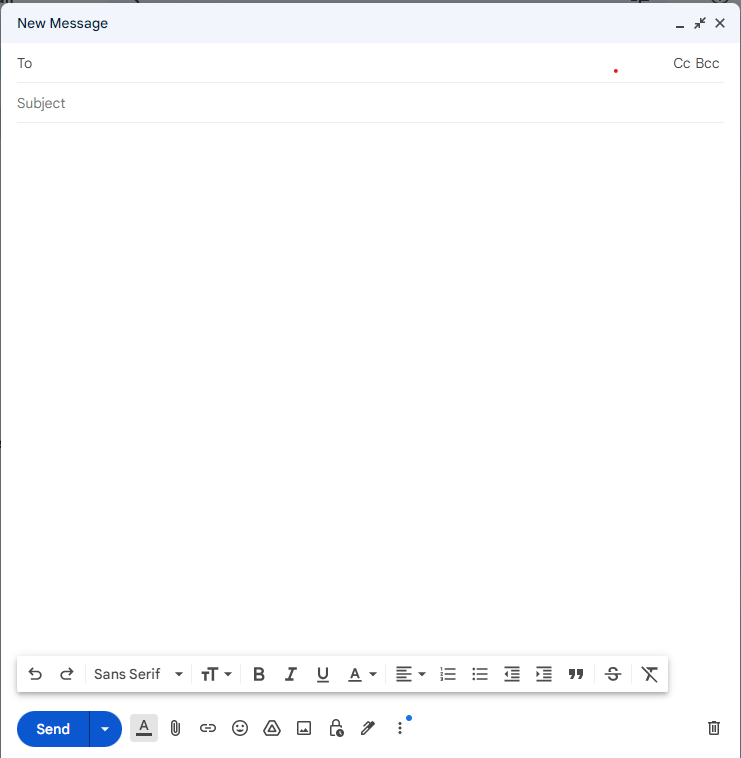 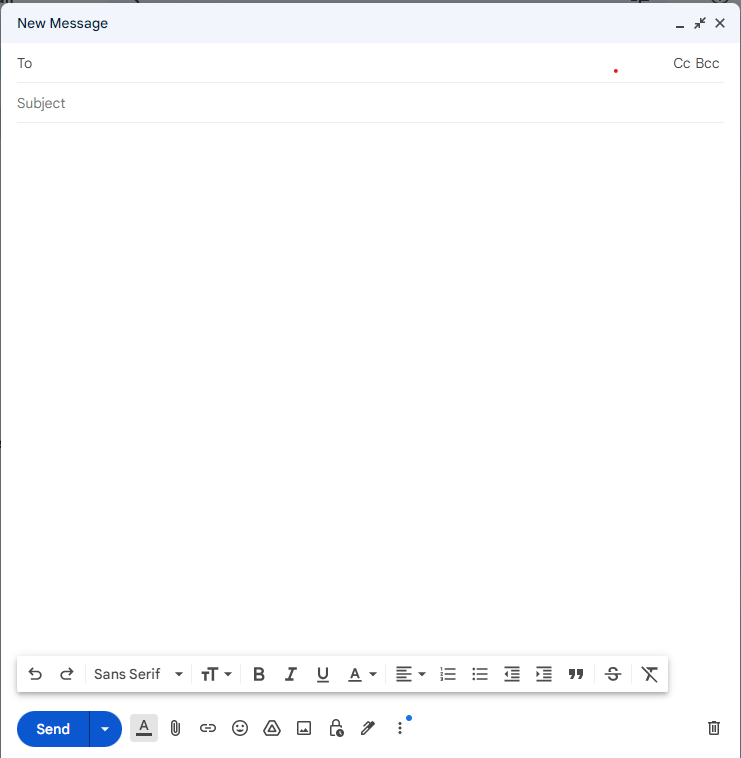 解答例I went to a shrine on New Year’s Day. I prayed for my health and world peace.Also, I ate osechi. It is a special Japanese dish for New year’s Day. I had fun with my family.  （３７語）